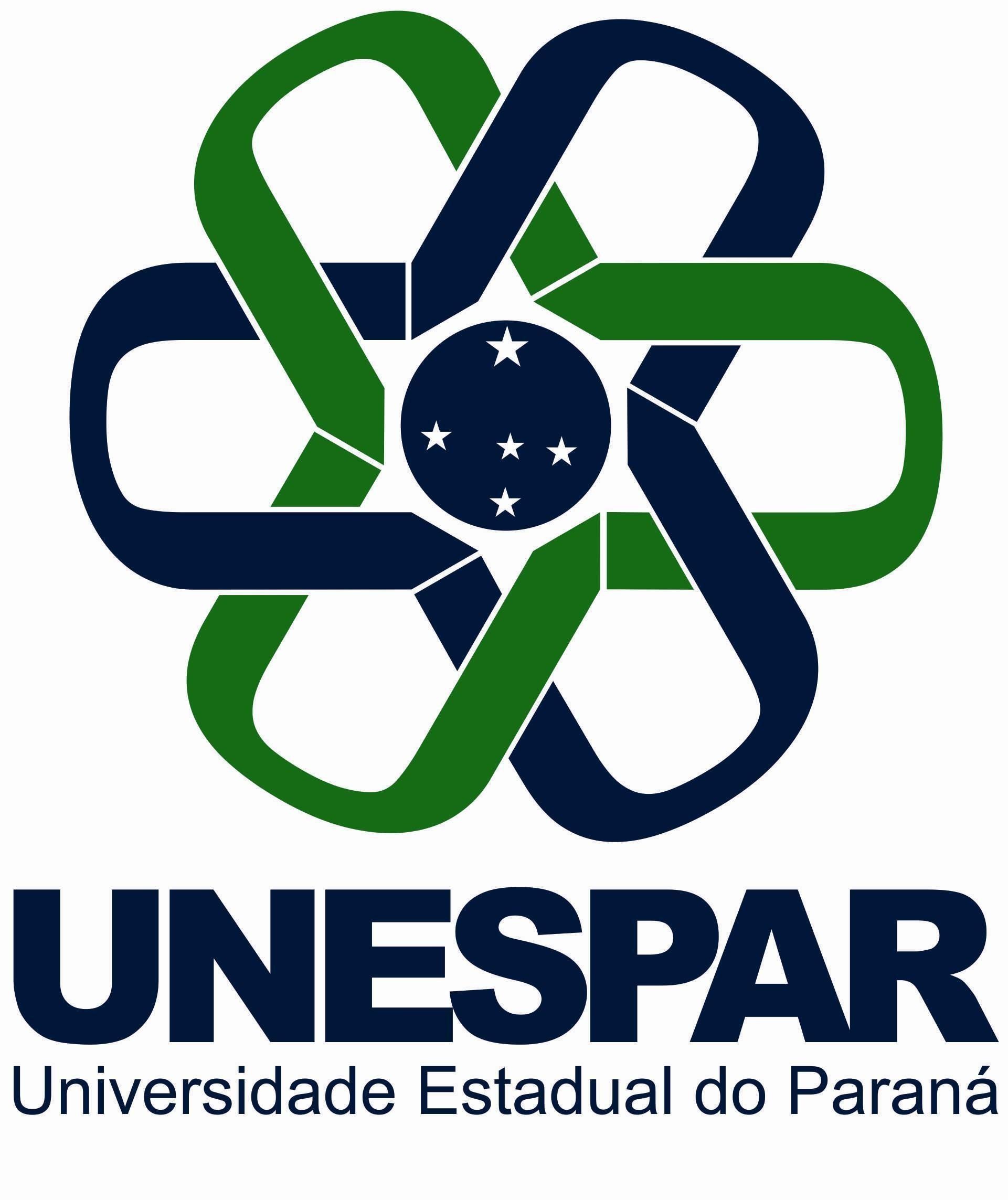 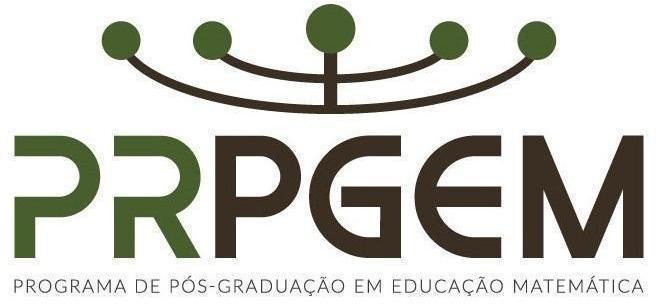 ANEXO IORIENTAÇÕES PARA ELABORAÇÃO DO PLANO DE TRABALHOO plano de trabalho deverá conter, no máximo, quatro páginas, sendo o documento produzido em processador de texto com fonte Times New Roman ou Arial 12 e espaçamento 1,5 e enviado no formato PDF.O plano de trabalho deve estar caracterizado como pesquisa científica na área de Educação Matemática, considerando a linha de pesquisa escolhida e apresentar os seguintes itens:Título;Nome da(o) supervisor(a) potencial selecionada(o), de acordo com a relação de docentes permanentes	disponíveis	na	página	do	PRPGEM: https://prpgem.unespar.edu.br/informacoes-gerais/corpo-docenteIntrodução;Objetivos;Metodologia resumida a ser empregada e sua adequação à linha de pesquisa da(o) docente selecionada(o) como potencial supervisor(a) de pós-doutorado;Principais contribuições da proposta visando a consolidação do PRPGEM. Neste item, incluir metas e indicadores relacionados à:produção científica esperada (no mínimo uma produção qualis A em parceria com o(a) supervisor(a) de pós-doutorado);ações colaborativas em parceria com o PRPGEM, que poderão ser indicadas pelo Conselho do PRPGEM:colaborar com ações e comissões internas do PRPGEM; e/ouministrar disciplina presencialmente no PRPGEM, em conjunto com o supervisor de pós-doutorado; e/ouatuar em atividades de inserção social, em parceria com o PRPGEM.Observação: sugere-se priorizar a colaboração com disciplinas e outras atividades presenciais no campus de União da Vitória da Unespar.Cronograma de atividades.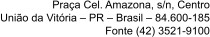 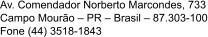 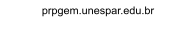 